NÁZEV ČINNOSTI: Přiřazování rodů a vzorů podstatných jmenROČNÍK: 2. třída/4. třídaPOPIS ČINNOSTI:  Na tabuli připevníme kartičky s rody, žáci je přiřazují podle daných kritérií.Můžeme použít při vyvozování i při procvičování. Přiřazování podstatných jmen k rodům. (2. ročník)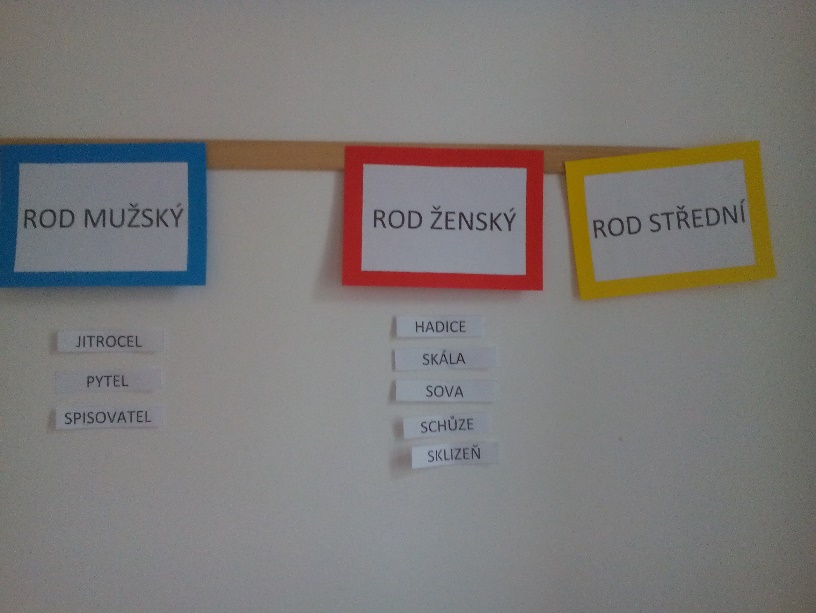 Přiřazování vzorů k danému rodu.(4. ročník)Přiřazovat slova ke správnému rodu i vzoru.Můžeme procvičovat určitý rod nebo všechny dohromady.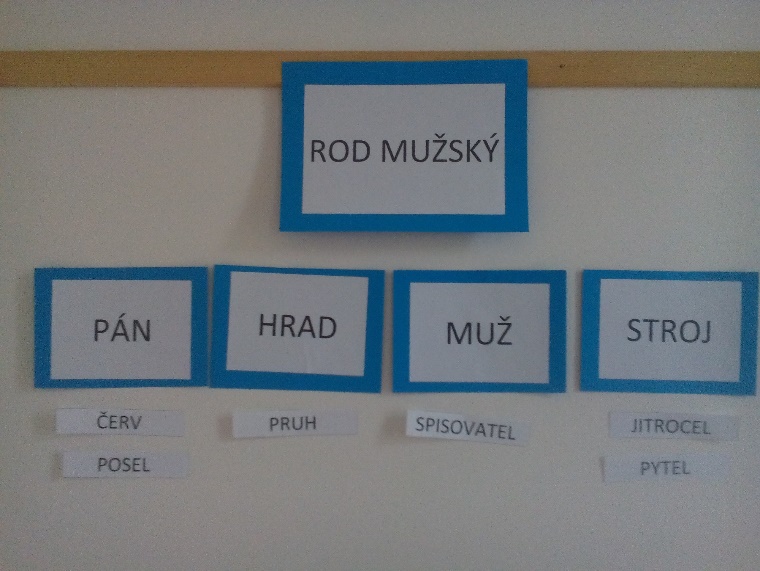 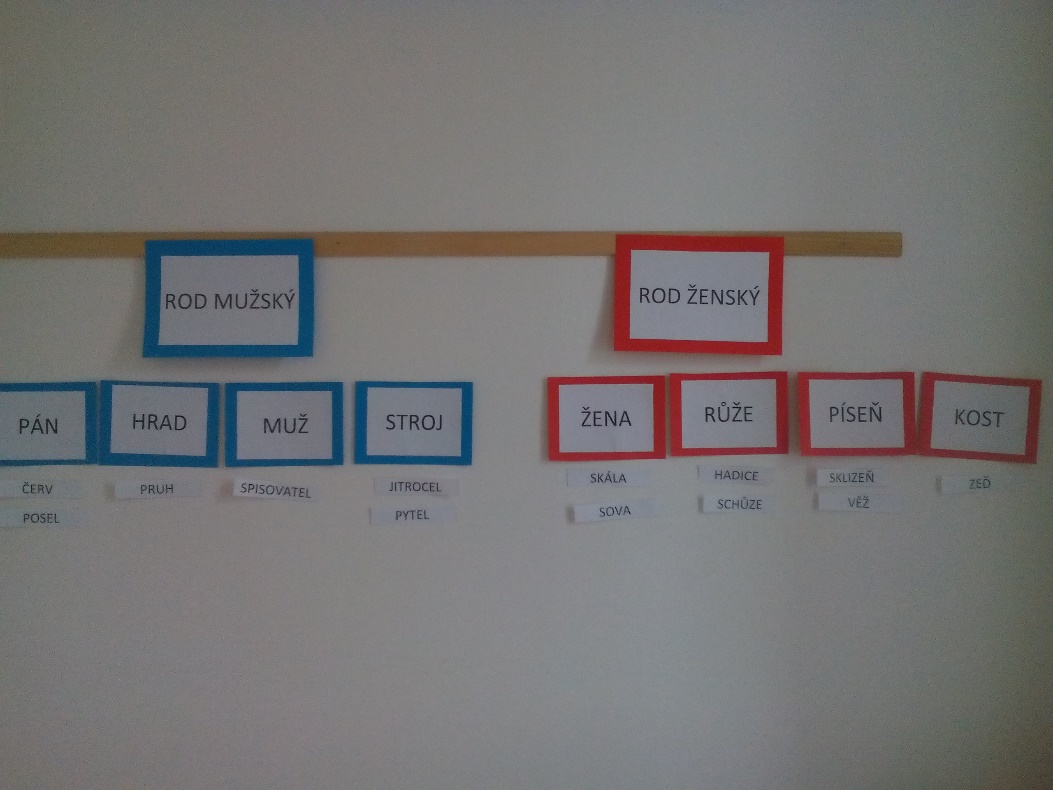 Můžeme procvičovat jen dva vzory určitého rodu. Postupně přidáváme další vzory.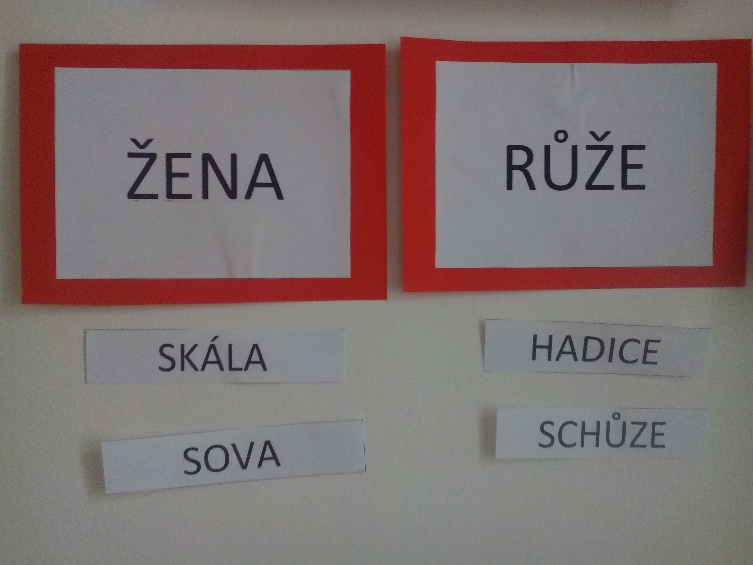 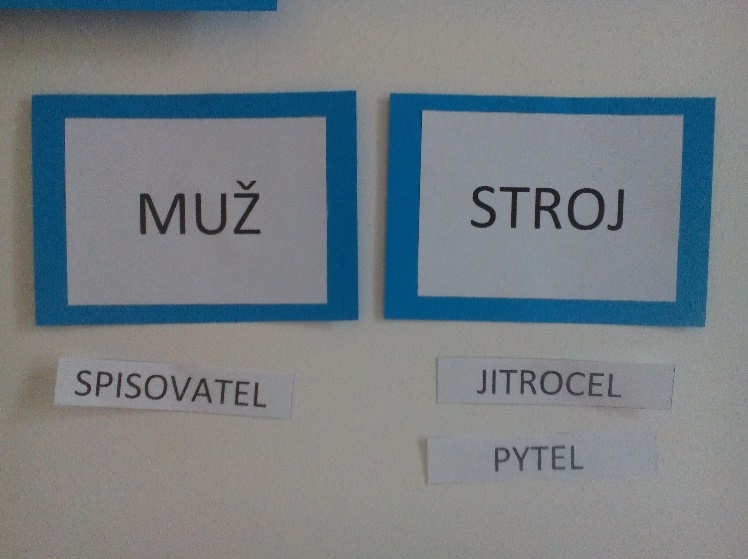 Vždy si s žáky zdůvodňujeme nahlas, proč jsme dané podstatné jméno takto přiřadili.Pokud nechceme, aby si to žák mohl dopředu promyslet, tak slovo dostane až u tabule. (Vytáhne si ho z košíčku.)Aktivita na koberci:Uděláme na koberci „rybníky“ (kruhy vytvořené např. z lana)– v každém „rybníku bude jeden rod /vzor. Každá žák dostane kartičku (rybička) a musí ji vložit do správného „rybníka“. Ostatním sdělí proč to tak udělal. (Nebo všichni naráz přiřadí slova do správného rybníka a pak probíhá společní kontrola.)